N  o  r  d  i  s  k  a    R  o  t  a  r  i  a  n  e  r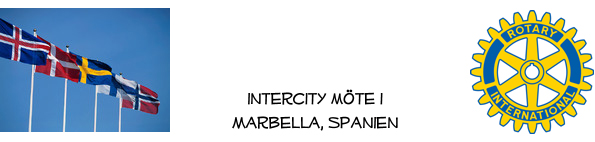 INBJUDAN 2023-10-27Vi ses som vanligt på Atalaya Golf and Country Club klockan 13.00.Programmet fokuserar på det ekonomiska världsläget, presenterat av Ruben Larsen från Haga Kapital.Anmälan senast onsdag den 25/10 vid lunchtid, ni kan också använda Lars mailadress lars@norberg.esFör egen del så är jag upptagen med annat den dagen, varför jag inte kommer att kunna hantera anmälningarna.